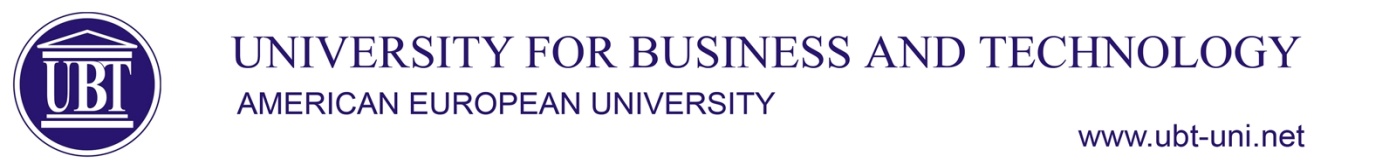 …………………………………………………………………………………………………………………………………………………………BSc English for LawSyllabusSubjectEnglish Language English Language English Language English Language SubjectTypeSemesterECTSCodeCodeSubjectMANDATORY (O)1                       5                      Law-B-005                       5                      Law-B-005                       5                      Law-B-005Course LecturerRina Sefiu M.Sc.Rina Sefiu M.Sc.Rina Sefiu M.Sc.Rina Sefiu M.Sc.Aims and ObjectivesThis course is an integrated skills course designed to develop student language competencies with systematic work on four skills (speaking, listening, reading and writing) as well as comprehensive work on grammar and vocabulary with basis on information systems. Learners are expected to gain intermediate level of fluency. Class time will develop methodologically using a communicative and task-based approach. In this regard, classes will generally start with discussions based on personal experience and opinion and will proceed with activities where the students will be engaged in a student-centred environment. Furthermore, students have to apply lexical terms and grammatical principles in a pragmatic way utilizing English to suit their own needs. Thus, this course aims:To provide students with opportunities to develop English language skills through listening, speaking, reading and writing activities.To practice writing skills for compositional, personal and academic purposes.To help students develop a practical application of English grammar. To give students opportunities to read and speak about advanced topics, showing understanding of significant ideas, themes, events and characters and refer to the text when explaining their views.To help students become autonomous learners.To equip students with professional terminology.This course is an integrated skills course designed to develop student language competencies with systematic work on four skills (speaking, listening, reading and writing) as well as comprehensive work on grammar and vocabulary with basis on information systems. Learners are expected to gain intermediate level of fluency. Class time will develop methodologically using a communicative and task-based approach. In this regard, classes will generally start with discussions based on personal experience and opinion and will proceed with activities where the students will be engaged in a student-centred environment. Furthermore, students have to apply lexical terms and grammatical principles in a pragmatic way utilizing English to suit their own needs. Thus, this course aims:To provide students with opportunities to develop English language skills through listening, speaking, reading and writing activities.To practice writing skills for compositional, personal and academic purposes.To help students develop a practical application of English grammar. To give students opportunities to read and speak about advanced topics, showing understanding of significant ideas, themes, events and characters and refer to the text when explaining their views.To help students become autonomous learners.To equip students with professional terminology.This course is an integrated skills course designed to develop student language competencies with systematic work on four skills (speaking, listening, reading and writing) as well as comprehensive work on grammar and vocabulary with basis on information systems. Learners are expected to gain intermediate level of fluency. Class time will develop methodologically using a communicative and task-based approach. In this regard, classes will generally start with discussions based on personal experience and opinion and will proceed with activities where the students will be engaged in a student-centred environment. Furthermore, students have to apply lexical terms and grammatical principles in a pragmatic way utilizing English to suit their own needs. Thus, this course aims:To provide students with opportunities to develop English language skills through listening, speaking, reading and writing activities.To practice writing skills for compositional, personal and academic purposes.To help students develop a practical application of English grammar. To give students opportunities to read and speak about advanced topics, showing understanding of significant ideas, themes, events and characters and refer to the text when explaining their views.To help students become autonomous learners.To equip students with professional terminology.This course is an integrated skills course designed to develop student language competencies with systematic work on four skills (speaking, listening, reading and writing) as well as comprehensive work on grammar and vocabulary with basis on information systems. Learners are expected to gain intermediate level of fluency. Class time will develop methodologically using a communicative and task-based approach. In this regard, classes will generally start with discussions based on personal experience and opinion and will proceed with activities where the students will be engaged in a student-centred environment. Furthermore, students have to apply lexical terms and grammatical principles in a pragmatic way utilizing English to suit their own needs. Thus, this course aims:To provide students with opportunities to develop English language skills through listening, speaking, reading and writing activities.To practice writing skills for compositional, personal and academic purposes.To help students develop a practical application of English grammar. To give students opportunities to read and speak about advanced topics, showing understanding of significant ideas, themes, events and characters and refer to the text when explaining their views.To help students become autonomous learners.To equip students with professional terminology.Learning OutcomesBy the end of the course students will be able to:Demonstrate a comprehension of English from reading and listening.Learn how to effectively write a judicial decision in English.Communicate in writing and orally appropriately in legal terms in EnglishApply grammar and syntax structures in construction of sentences by using legal terms.Execute a project in writing an academic paper by using legal analysisBy the end of the course students will be able to:Demonstrate a comprehension of English from reading and listening.Learn how to effectively write a judicial decision in English.Communicate in writing and orally appropriately in legal terms in EnglishApply grammar and syntax structures in construction of sentences by using legal terms.Execute a project in writing an academic paper by using legal analysisBy the end of the course students will be able to:Demonstrate a comprehension of English from reading and listening.Learn how to effectively write a judicial decision in English.Communicate in writing and orally appropriately in legal terms in EnglishApply grammar and syntax structures in construction of sentences by using legal terms.Execute a project in writing an academic paper by using legal analysisBy the end of the course students will be able to:Demonstrate a comprehension of English from reading and listening.Learn how to effectively write a judicial decision in English.Communicate in writing and orally appropriately in legal terms in EnglishApply grammar and syntax structures in construction of sentences by using legal terms.Execute a project in writing an academic paper by using legal analysisCourse ContentCourse PlanCourse PlanCourse PlanWeekWeekCourse ContentIntroduction & Placement testIntroduction & Placement testIntroduction & Placement test11Course ContentUnit 1 – Basic Legal Terms & Basic Legal conceptsUnit 1 – Basic Legal Terms & Basic Legal conceptsUnit 1 – Basic Legal Terms & Basic Legal concepts22Course ContentUnit 2 – Legal Resources & Sources of LawUnit 2 – Legal Resources & Sources of LawUnit 2 – Legal Resources & Sources of Law33Course ContentUnit 3 – Preliminary documents & Court StructureUnit 3 – Preliminary documents & Court StructureUnit 3 – Preliminary documents & Court Structure44Course ContentUnit 4 – Jurisdiction & In the courtroomUnit 4 – Jurisdiction & In the courtroomUnit 4 – Jurisdiction & In the courtroom55Course ContentUnit 5 – Court process & Court etiquette \\Unit 5 – Court process & Court etiquette \\Unit 5 – Court process & Court etiquette \\66Course ContentUnit 6 – Criminal/Civil Law & Administrative LawUnit 6 – Criminal/Civil Law & Administrative LawUnit 6 – Criminal/Civil Law & Administrative Law77Course ContentUnit 7 – JUDICIAL DECISION – COLLOQIUM 1Unit 7 – JUDICIAL DECISION – COLLOQIUM 1Unit 7 – JUDICIAL DECISION – COLLOQIUM 188Course ContentUnit 8 – Initial client interview & interviewing witnessesUnit 8 – Initial client interview & interviewing witnessesUnit 8 – Initial client interview & interviewing witnesses99Course ContentUnit 9 – Discovery documents & AffidavitsUnit 9 – Discovery documents & AffidavitsUnit 9 – Discovery documents & Affidavits1010Course ContentUnit 10 – Legal memorandums & Legal documentsUnit 10 – Legal memorandums & Legal documentsUnit 10 – Legal memorandums & Legal documents1111Course ContentUnit 11 – Motions & Intentional tortsUnit 11 – Motions & Intentional tortsUnit 11 – Motions & Intentional torts1212Course ContentUnit 12-  Negligent torts & Nuisance Unit 12-  Negligent torts & Nuisance Unit 12-  Negligent torts & Nuisance 1313Course ContentUnit 13 – Review Unit 13 – Review Unit 13 – Review 1414Course ContentLEGAL ESSAY AND PRESENTATIONLEGAL ESSAY AND PRESENTATIONLEGAL ESSAY AND PRESENTATION1515Teaching/Learning MethodsTeaching/Learning ActivityTeaching/Learning ActivityTeaching/Learning ActivityWeight (%)Weight (%)Teaching/Learning MethodsLecturesLecturesLectures30%30%Teaching/Learning MethodsExercises Exercises Exercises 30%30%Teaching/Learning MethodsLegal reading and writingLegal reading and writingLegal reading and writing20%20%Teaching/Learning Methods      Total      Total      Total100%100%Teaching/Learning MethodsTeaching/Learning MethodsTeaching/Learning MethodsAssessment MethodsAssessment ActivityNumberWeekWeight (%)Weight (%)Assessment MethodsAttendance 1-1510%10%Assessment MethodsLegal writ30%30%Assessment MethodsLegal Essay40%40%Assessment MethodsEssay presentation orally20%20%Assessment MethodsTotal 100%100%Assessment MethodsAssessment MethodsCourse resourcesResourcesResourcesResourcesNumberNumberCourse resourcesClass (e.g)Class (e.g)Class (e.g)11Course resourcesWhiteboard, markerWhiteboard, markerWhiteboard, marker11Course resourcesMoodleMoodleMoodle11Course resourcesComputerComputerComputer11Course resourcesProjectorProjectorProjector11Course resourcesBooks and Review FileBooks and Review FileBooks and Review File22ECTS WorkloadActivityActivityWeekly hrsTotal workloadTotal workloadECTS WorkloadLecturesLectures22626ECTS WorkloadExercises Exercises 22626ECTS WorkloadDecision preparationDecision preparation177ECTS WorkloadIndependent learningIndependent learning23030ECTS WorkloadLegal essay preparationLegal essay preparation22828ECTS WorkloadEssay presentation preparationEssay presentation preparation188ECTS WorkloadLiterature/ReferencesPowerPoint Slides për secilën ligjëratëExercisesCase study materials Career paths – LAW BOOK by Virginia Evans; Jenny Dooley & David J. Smith Express Publishing 2018PowerPoint Slides për secilën ligjëratëExercisesCase study materials Career paths – LAW BOOK by Virginia Evans; Jenny Dooley & David J. Smith Express Publishing 2018PowerPoint Slides për secilën ligjëratëExercisesCase study materials Career paths – LAW BOOK by Virginia Evans; Jenny Dooley & David J. Smith Express Publishing 2018PowerPoint Slides për secilën ligjëratëExercisesCase study materials Career paths – LAW BOOK by Virginia Evans; Jenny Dooley & David J. Smith Express Publishing 2018ContactRina.sefiu@ubt-uni.net Rina.sefiu@ubt-uni.net Rina.sefiu@ubt-uni.net Rina.sefiu@ubt-uni.net 